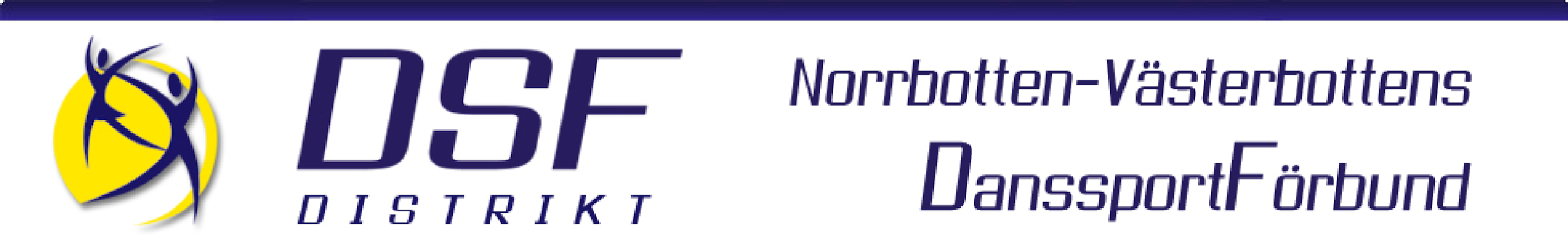 OMBUDSFULLMAKTNorrbottens-Västerbottens Danssportsförbunds årsstämma 19 februari 2023Förening: ................................................................................................Härmed intygas attOmbud: ..................................................................................................har rätt att representera vår förening och utöva vår rösträtt vid Norrbottens-Västerbottens Danssportförbunds årsstämma den 19 februari 2023......................................................... .......................................................Ordförande eller styrelseledamot (ej samma person som deltar vid årsstämman)